ПРОТОКОЛ № 4 внеочередного собрания членов Регионального отраслевого объединения работодателей Ассоциации организаций жилищно-коммунального хозяйства Орловской области (РООР АОЖКХ ОО)   Дата проведения: 19.12.2019 г.    Время проведения: начало в 14.00 час.                                   закончено в 16.00час Место проведения: Конференц-зал Федерации профсоюзов Орловской области (г. Орел, ул. Октябрьская д. 35, 4-ый этаж).Присутствовали с правом голосовать по вопросам повестки общего собрания:1-3. Коньшина Елена Петровна-ген. директор ООО «Теплосервис Образцовский», ООО «Теплосервис Пахомовский» и ООО «Водсервис Пахомовский» (с правом голоса по трём предприятиям);4-5. Ажищев Владимир Федорович- ген. директор ООО «Борть» и ООО «ТеплоМир» (с правом голоса по двум предприятиям);6. Иванов Василий Васильевич- Ген. директор МПП ВКХ «Орёлводоканал»;  7. Сотников Виктор Алексеевич-инженер по охране труда, экологии, промышленной безопасности, ГО ЧС, МУЖКП Троснянского района (по доверенности №981 от 19.12.2019 г.);8. Мартынов Сергей Иванович-директор МКП «Коммунальные системы» Шаховского сельского поселения Кромского района Орловской области;9. Гаврин Андрей Викторович-Ген. Директор ООО «Жилстройсервис плюс» г. Дмитровск;10. Савостин Вячеслав Николаевич-директор МУП «Водоканал» г. Болхова 13.11. Козак Станислав Николаевич-главный инженер МУП «Малоархангельскийтепловодсервис» (по довоеренности от Директора МУП «Малоархангельскийтепловодсервис» Титова М. А. от 19.12.2019 г.)12. Майоров Сергей Александрович-директор ООО Экобизнес Проект»;13. Лагутченкова Лидия Владимировна- директор ООО УК «Наш дом»; 14. Евтеев Дмитрий Алексеевич-директор ЗАО «Теплоавтоматика».15. Андроников Пётр Николаевич-Директор ВКХ «Орловский»;16. Шевченко Александр Юрьевич-директор ООО «РЕМОНТ, МОНТАЖ, СЕРВИС»Присутствовали с правом участия в обсуждении по вопросам повестки общего собрания:-Андроников Пётр Николаевич-председатель правления РООР АОЖКХ ОО;-Михайлов Игорь Андреевич - исполнительный директор Ассоциации РООР АОЖКХ ОО.-Вислобоков Владимир Николаевич-член Правления РООР АОЖКХ ОО.На внеочередном собрании членов РООР АОЖКХ ОО присутствовали в качестве приглашонных:-  заместитель руководителя Департамента строительства, топливно-энергетического комплекса, жилищно-коммунального хозяйства, транспорта и дорожного хозяйства Орловской области Г. Н. Шайкин;-  начальник отдела Управления ЖКХ Департамента строительства ТЭК ЖКХ и дорожного хозяйства Орловской области А. В. Шелехов.- начальник Управления по тарифам и ценовой политике Орловской области Е. Н. Жукова.Итого: зарегистрировано 16 из 24 членов РООР АОЖКХ ОО по Реестру, что составляет 66,6% от общего количества представителей юридических лиц-действительных членов РООР АОЖКХ ОО, с правом принимать участие в обсуждении и голосовании по всем вопросам повестки общего собрания. Для проведения общего собрания кворум имеется.Вопросы повестки собрания:Избрание президиума, председателя и секретаря собрания членов РООР АОЖКХ ОО.Обсуждение вопросов по введению новой системы оплаты коммунальных услуг по отоплению и новых нормативов потребления по отоплению и водоснабжению в Орловской области.Основные направления тарифного регулирования в сфере ЖКХ в 2020 году.Переизбрание членов Правления РООР АОЖКХ ОО (в связи с истечением полномочий (2-ва года). Предлагаемые кандидатуры:- Иванов Василий Васильевич;- Андроников Пётр Николаевич;- Ажищев Владимир Фёдорович;- Попрядухин Леонид Михайлович;- Вислобоков Владимир Николаевич.Члены РООР АОЖКХ ОО могут выдвинуть другие кандидатуры в состав членов Правления.Переизбрание председателя Правления РООР АОЖКХ ОО (в связи с истечением полномочий (2-ва года).Переизбрание ревизионной комиссии или ревизора РООР АОЖКХ ОО (в связи с истечением полномочий (2-ва года). -Предлагаемая кандидатура ревизора РООР АОЖКХ ООГлавный бухгалтер МПП ВКХ «Орёлводоканал» Кузьмичева Ирина ВикторовнаОбсуждение вопроса о возможности РООР АОЖКХ ОО выступить соучредителем некоммерческой организации «Фонд пожарной безопасности» в порядке подпункта 4, пункта 6.1 и подпункта 8, пункта 9.8 Устава РООР АОЖКХ ОО.Прочее (По предложениям членов РООР АОЖКХ ОО).1.  По первому вопросу повестки общего собрания выступил: - В соответствии с положением Устава РООР АОЖКХ ОО Михайлов И.А. внёс предложение избрать председателем внеочередного собрания председателя правления РООР АОЖКХ ОО Андроникова Петра Николаевича.  - Андроников Пётр Николаевич внёс предложение:1. Избрать президиум внеочередного общего собрания членов РООР АОЖКХ ОО в составе:  - Андроников Пётр Николаевич-председатель проавления РООР АОЖКХ ОО;  - Иванов Василий Васильевич- Ген. директор МПП ВКХ «Орёлводоканал»;  - Ажищев Владимир Федорович- ген. директор ООО «Борть» и ООО «ТеплоМир»;  - Вислобоков Владимир Николаевич-член Правления РООР АОЖКХ ОО;  - Михайлов Игорь Андреевич - исполнительный директор Ассоциации РООР АОЖКХ ОО.Вопрос поставлен на голосование: «за» проголосовало 16 человек, «против» -0, «воздержалось»-0. Решение принято единогласно.Для ведения и оформления протокола, а также подсчёта голосов, секретарём собрания избрать исполнительного директора Ассоциации ОЖКХ ОО Михайлова Игоря Андреевича. Вопрос поставлен на голосование: «за» проголосовало 16 человек, «против» -0, «воздержалось»-0. Решение принято единогласно.Исполнительный Директор Ассоциации Михайлов И.А.  ознакомил собравшихся с повесткой собрания и поставил вопрос о её утверждении на голосование: «за» проголосовало 16 голосов, «против» -0, «воздержалось»-0. Повестка общего собрания принята единогласно.2. По второму вопросу повестки общего собрания члены ассоциации заслушали и обсудили информацию начальника отдела Управления ЖКХ Департамента строительства ТЭК ЖКХ и дорожного хозяйства Орловской области А. В. Шелехова по вопросу введения новой системы оплаты коммунальных услуг по отоплению и подготовке новых нормативов потребления по водоснабжению и отоплению в Орловской области.По данным вопросам состоялось детальное обсуждение последствий предстоящего перехода Орловской области на новую систему оплаты коммунальных услуг по отоплению с 1/12 на 1/7, а также методов расчёта новых нормативов потребления коммунальных услуг по водоснабжению, водоотведению и отоплению для неоприборенных потребителей.  По второму вопросу единогласно («за» проголосовало 16 голосов, «против»-0, «воздержалось»-0) принято следующее решение:-Членам РООР АОЖКХ Орловской области принять непосредственное участие в подготовке предложений в Правительство РФ и Минстрой ЖКХ о внесении изменений в расчёты нормативов потребления по коммунальной услуге водоснабжение и водоотведение с учётом современного водопотребления с применением современной бытовой техники, а так же приведению расчётов нормативов потребления холодной и горячей воды, указанных в Постановлении Правительства РФ № 306 от 23.05.2006 г. в соответствие с основными нормативами потребления, используемых в строительных нормах и правилах по водоснабжению. - Исполнительному директору РООР АОЖКХ ОО И. А. Михайлову обобщить и направить в Минстрой ЖКХ РФ мотивированные предложения по изменению расчётов нормативов потребления по водоснабжению, водоотведению и отоплению.3. По третьему вопросу повестки общего собрания члены объединения заслушали и обсудили информацию начальника Управления по тарифам и ценовой политике Орловской области Е. Н. Жуковой. В ходе обсуждения члены объединения смогли задать интересующие их вопросы, связанные с тарифным регулированием в сфере ЖКХ в 2020 году.По третьему вопросу повестки общего собрания единогласно принято следующее решение:- Исполнительному директору РООР АОЖКХ ОО И. А. Михайлову довести до сведения всех членов объединения информацию начальника Управления по тарифам и ценовой политике Орловской области Е. Н. Жуковой об основных направлениях тарифного регулирования в сфере ЖКХ в 2020 году.4.  По четвёртому вопросу повестки общего собрания исп. директор Ассоциации ОЖКХОО Михайлов И.А. довёл до сведения присутствующих членов РООР АОЖКХ ОО о необходимости переизбрания состава Правления РООР АОЖКХ Орловской области в связи с истечением срока полномочий в соответствии с положением п 10.1 Устава объединения. В ходе обсуждения данного вопроса, в состав членов Правления РООР АОЖКХ ОО были выдвинуты следующие кандидатуры:- Иванов Василий Васильевич;- Андроников Пётр Николаевич;- Ажищев Владимир Фёдорович;- Попрядухин Леонид Михайлович;- Вислобоков Владимир Николаевич.По четвёртому вопросу повестки общего собрания единогласно («за» проголосовало 16 голосов, «против»-0, «воздержалось»-0) приняты следующие решения:-Избрать новый состав Правления РООР АОЖКХ ОО в составе 5-ти человек;  -Голосовать за выдвинутые в состав членов правления РООР АОЖКХ ОО кандидатуры списком;-Избрать состав членов Правления РООР АОЖКХ в следующем составе:-Иванов Василий Васильевич;-Андроников Пётр Николаевич;-Ажищев Владимир Фёдорович;-Попрядухин Леонид Михайлович;-Вислобоков Владимир Николаевич.5.  По пятому вопросу повестки общего собрания исп. директор Ассоциации ОЖКХОО Михайлов И.А. довёл до сведения присутствующих членов РООР АОЖКХ ОО о необходимости переизбрания председателя Правления, в связи с истечением срока полномочий в соответствии с положением п 11.3 Устава объединения. В ходе обсуждения данного вопроса, на должность председателя Правления РООР АОЖКХ ОО были выдвинуты следующие кандидатуры:- Иванов Василий Васильевич;-Андроников Пётр Николаевич;-Ажищев Владимир Фёдорович;Андроников Пётр Николаевич взял самоотвод и предложил избрать на должность председателя Правления Ажищева Владимира Фёдоровича.Ажищев Владимир Фёдорович также взял самоотвод и предложил избрать на должность председателя Правления РООР АОЖКХ ОО Иванова Василия Васильевича.После чего состоялось голосование по кандидатуре Иванова Василия Васильевича на должность председателя Правления РООР АОЖКХ Орловской области. (Согласно п 10.8 Устава объединения в голосовании принимали участие члены избранного состава Правления)По итогам обсуждения пятого вопроса большинством голосов («за» проголосовало 4 голосов, «против» -0, «воздержалось»-1, согласно п 10.8 Устава объединения в голосовании принимали участие члены избранного состава Правления) принято следующие решение:- Председателем Правления РООР АОЖКХ ОО избрать Генерального директора МПП ВКХ «Орёлводоканал» Иванова Василия Васильевича.6.  По шестому вопросу повестки общего собрания исп. директор Ассоциации ОЖКХОО Михайлов И.А. довёл до сведения присутствующих членов РООР АОЖКХ ОО о необходимости переизбрания ревизора РООР АОЖКХ ОО в связи с истечением срока полномочий в соответствии с положением п 15.1 Устава объединения. В ходе обсуждения данного вопроса, на должность ревизора РООР АОЖКХ ОО была выдвинута кандидатура главного бухгалтера МПП ВКХ «Орёлводоканал» Кузьмичевой Ирины ВикторовныПо шестому вопросу повестки общего собрания единогласно («за» проголосовало 16 голосов, «против»-0, «воздержалось»-0) приняты следующее решение:-Избрать ревизором РООР АОЖКХ ОО Кузьмичеву Ирину Викторовну7.   По седьмому вопросу повестки внеочередного собрания членов объединения заслушали предложение исполнительного директора РООР АОЖКХ ОО И. А. Михайлова о возможности РООР АОЖКХ ОО выступить учредителем или соучредителем некоммерческой организации «Фонд пожарной безопасности» в порядке подпункта 4, пункта 6.1 и подпункта 8, пункта 9.8 Устава РООР АОЖКХ ОО в связи с обращением директора «Фонда Пожарной Безопасности (Орловский филиал)» Бакаевой Натальи Александровны от 16 декабря 2019 года. С целью учреждения самостоятельной некоммерческой организации.По седьмому вопросу повестки общего собрания большинством голосов («за» проголосовало 14 голосов, «против»-1, «воздержалось»-1) приняты следующие решения:-РООР АОЖКХ ОО выступить учредителем или соучредителем некоммерческой организации «Фонд Пожарной Безопасности»;- Предоставить полномочия исполнительному директору РООР АОЖКХ ОО И. А. Михайлову на осуществление необходимых юридических действий, связанных с учреждение новой некоммерческой организации «Фонд Пожарной Безопасности».По восьмому вопросу в разделе (прочее) члены объединения рассмотрели вопрос организации проведения новогоднего корпоратива для руководителей и специалистов предприятий-членов РООР АОЖКХ ОО.По восьмому вопросу повестки общего собрания единогласно («за» проголосовало 16 голосов, «против»-0, «воздержалось»-0) приняты следующие решения:- Исполнительному директору РООР АОЖКХ ОО И. А. Михайлову организовать проведение новогоднего корпоратива 24 декабря 2019 года в ресторане и «Офсайд» с 14.00 часов;- Информацию о месте и времени проведения новогоднего корпоратива довести до сведения руководителей предприятий-членов РООР АОЖКХ ОО. Председатель общего собрания                  П. Н. Андроников. 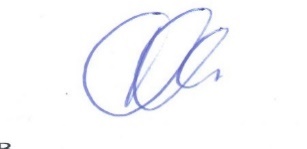 Секретарь общего собрания          И. А. Михайлов.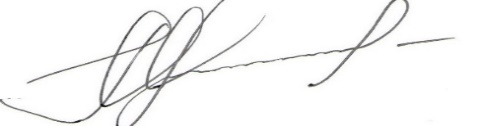 